10 июня 2022 годаАэродром Киренска, построенный в 1942 году для воздушной трассы «Алсиб», внесен в реестр недвижимости в маеВ прошедшем месяце реестр недвижимости пополнился сведениями о сооружении аэродрома, который расположен в городе Киренске Иркутской области. Он был построен еще в 1942 году, общая площадь сооружения составляет более 13-ти гектаров. Внесенный в реестр недвижимости аэродром входит в систему организации воздушного движения и является сооружением воздушного транспорта. Что касается иных сооружений транспорта, которые до недавнего времени не были учтены, в мае месяце Росреестром Приангарья было поставлено на кадастровый учет и зарегистрировано прав на 50 сооружений автомобильного транспорта общей протяженностью  27 752 метров. Наибольшее количество учтенных автодорог расположено в селе Черчет Тайшетского района – 24 сооружения общей протяженностью 9 420 метров. Все внесенные объекты являются давно построенными сооружениями, однако до недавнего времени сведения о них отсутствовали в реестре недвижимости. И.о. руководителя Управления Росреестра по Иркутской области Оксана Викторовна Арсентьева отмечает, что наполнение Единого государственного реестра недвижимости данными обо всех объектах недвижимого имущества – сооружениях, зданиях, земельных участках, независимо от даты их создания или формирования, является важной задачей ведомства в рамках проведения в Иркутской области эксперимента по созданию единого информационного ресурса о земле и недвижимости.«Если сведения об объекте недвижимости отсутствуют в реестре недвижимости, то могут потребоваться технический план здания, сооружения, межевой план земельного участка. Эти необходимые для осуществления учетно-регистрационных действий документы готовятся кадастровым инженером, который обладает специальным правом на осуществление кадастровой деятельности и является членом саморегулируемой организации кадастровых инженеров», - сообщает директор филиала КИРС СРО А КИ «Содружество» Юревичуте Светлана Видутисовна. Вопросы по теме государственного кадастрового учета недвижимого имущества можно задать по телефону горячей линии 89294310978 в рабочие дни (понедельник - четверг с 8 ч. 00 мин. до 17 ч. 00 мин., пятница – с 8 ч. 00 мин. до 16 ч. 00 мин.).На фотографии аэропорт Киренска Иркутской области: источник spb&irk_2015 viperПресс-служба Управления Росреестра по Иркутской областиe-mail: presscentr@rosreestr38.ru

Мы в социальных сетях:
http://vk.com/rosreestr38
http://t.me/rosreestr38https://rutube.ru/channel/25291282/
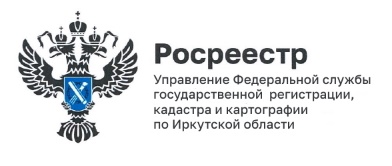 